ZAJĘCIA NA WTOREK – U JASIA I MAŁGOSI. GRUPA MALINKI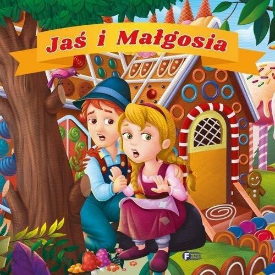 W dzisiejszym dniu wybierzemy się do zaczarowanej krainy dwójki dzieci. Czy domyślacie się już o kim mowa? Oto zagadka, która da Wam odpowiedź na pytanie.Zagadka:Dwa łasuchy, tym się szczycą, że wygrały z czarownicą. Jakie imiona mają braciszek i siostrzyczka, którzy w lesie spotkali chatkę zrobioną z pierniczka?                                                             JAŚ I MAŁGOSIA Proszę rodziców o przeczytanie lub włączenie dziecku bajki do posłuchania (link poniżej). Posłuchajcie razem z rodzicami krótkiej bajki o Jasiu i Małgosi. Odpowiedzcie rodzicom na kilka pytań:https://www.youtube.com/watch?v=S8PzCuqWrzEJak miały na imię dzieci z bajki?Co zobaczyli Jaś i Małgosia na polanie?Z czego był zrobiony domek?Kto mieszkał w domku?Czy staruszka miała dobre zamiary co, do Jasia i Małgosi?Co zamierzała zrobić staruszka z Jasiem i Małgosią?Czy Jaś i Małgosia wrócili do swojego domu?Kto czekał na dzieci w domu?Proszę o przeczytanie dzieciom poniższych wyrazów, a następnie o powtórzenie przez dzieci tych wyrazów, które wystąpiły w bajce “Jaś i Małgosia”.Jaś i Małgosia, zamek, macocha, król, las, bal, chatka z piernika, Pinokio, słodycze, czarownica, miotła, syrenka, chlewik, piec, perły.Na koniec praca plastyczna. Proszę o wydrukowanie i pokolorowanie lub narysowanie samemu przez dzieci Chatki z piernika.https://www.e-kolorowanki.eu/boze-narodzenie/kolorowanka-domek-z-piernika/lubWykonanie przez dzieci papierowej pacynki Jasia i Małgosi.https://pracaplastyczna.pl/index.php/basnie/491-jas-i-malgosia-papierowe-pacynki                                                                                                                        Marta Stodziesz